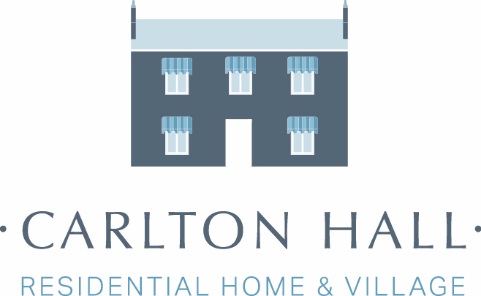 CHAPEL ROAD, CARLTON COLVILLE, LOWESTOFT, SUFFOLK, NR33 8BLTELEPHONE 01502 513208Email:  office@carltonhall.co.ukPlease ensure that you complete the application form in full as we cannot accept CV’s.  Please complete in block capitals. This form will be kept in confidence.  Please note that no applicant will be unfairly discriminated against.  This includes discrimination on account of age, cultural, religious, political beliefs, disability, ethnicity, gender, race, relationship status, sexual orientation, and / or Trade Union membership of stewardship.Employment HistoryPlease record below the details of your full employment history beginning with your current or most recent first.  Any gaps must be explained. Use a separate sheet if required.REFERENCESReferences:  Please provide names, addresses and telephone numbers for referees below, who we may approach for a reference. In line with CQC requirements, we require references (or other satisfactory evidence as the employer may determine) from all previous employers concerned with the provision of services relating to health or social care, or children or vulnerable adults which should include details of why their employment came to an end (note that this is not time limited). If your previous employment does not concern the provision of services relating to health or social care, or children or vulnerable adults, you must provide references from your two most recent employers.Please provide two-character references if you are unable to obtain two professional references, e.g., in the case of an applicant who has been raising children for ten years.  All will be contacted, therefore please inform the referees of the fact that you have used their name.  If you are unable to provide the required references, please discuss the matter with us.Please use additional paper if required.Safeguarding / Ex-Offenders Declaration:Please note this section will only be viewed by those involved in the recruitment process and will be treated with the strictest confidence.The Rehabilitation of Offenders Act 1974 aims to promote equality of opportunity and is committed to treating all applicants fairly, regardless of ethnicity, disability, age, gender, or gender re-assignment, religion or belief, sexual orientation, pregnancy or maternity and marriage or civil partnership. Undertakes not to discriminate unfairly against applicants on the basis of criminal conviction or other information declared.*Answering ‘yes’ to the question below will not necessarily prevent your employment.  This will depend on the relevance of the information you provide in respect of the nature of the position and the particular circumstances.PRIVACY STATEMENTWe will only collect data for specified explicit and legitimate use in relation to the recruitment process.  By signing this application form, you consent to holding the information contained within this application form.  If successfully shortlisted, data will also include shortlisting scoring and interview records.  We would like to keep this data until the vacancy is filled. (We cannot estimate the exact time period, but we will consider this period over when a candidate accepts our job offer for the position for which we are considering you).  When that period is over, we will either delete your data 0r inform you that we would like to keep in our database for future roles.We have privacy policies that you can request for further information.  Please be assured that your data will be securely stored by the Registered Manager and only used for the purposes of recruiting for this vacant post.You have the right for your data to be forgotten, to rectify or access data, to restrict processing, to withdraw consent and to be kept informed about the processing of your data.  If you would like to discuss this further or withdraw your consent at any time, please contact the Registered Manager to discuss.Value Based Screening QuestionsPosition Applied forPosition Applied forPosition Applied forCare AssistantCare AssistantCare AssistantCare AssistantCare AssistantCare AssistantCare AssistantCare AssistantCare AssistantCare AssistantCare AssistantCare AssistantCare AssistantCare AssistantCare AssistantWork PreferenceWork PreferenceWork PreferenceFull timeFull timeFull timePart timePart timePart timeBankBankBankHours requested:Hours requested:Hours requested:I understand this role may include Shift work, Unsociable hours, lone working involved.  (Please circle your availability below)I understand this role may include Shift work, Unsociable hours, lone working involved.  (Please circle your availability below)I understand this role may include Shift work, Unsociable hours, lone working involved.  (Please circle your availability below)I understand this role may include Shift work, Unsociable hours, lone working involved.  (Please circle your availability below)I understand this role may include Shift work, Unsociable hours, lone working involved.  (Please circle your availability below)I understand this role may include Shift work, Unsociable hours, lone working involved.  (Please circle your availability below)I understand this role may include Shift work, Unsociable hours, lone working involved.  (Please circle your availability below)I understand this role may include Shift work, Unsociable hours, lone working involved.  (Please circle your availability below)I understand this role may include Shift work, Unsociable hours, lone working involved.  (Please circle your availability below)I understand this role may include Shift work, Unsociable hours, lone working involved.  (Please circle your availability below)I understand this role may include Shift work, Unsociable hours, lone working involved.  (Please circle your availability below)I understand this role may include Shift work, Unsociable hours, lone working involved.  (Please circle your availability below)YesYesYesNoNoNoMondayMondayTuesdayTuesdayTuesdayWednesdayWednesdayWednesdayThursdayThursdayFridayFridayFridaySaturdaySaturdaySaturdaySundaySundayAMPMAMAMPMAMAMPMAMPMAMPMPMAMPMPMAMPMNIGHTNIGHTNIGHTNIGHTNIGHTNIGHTNIGHTNIGHTNIGHTNIGHTNIGHTNIGHTNIGHTNIGHTNIGHTNIGHTNIGHTNIGHTPERSONAL DETAILSPERSONAL DETAILSPERSONAL DETAILSPERSONAL DETAILSPERSONAL DETAILSPERSONAL DETAILSPERSONAL DETAILSPERSONAL DETAILSFirst Names:Address:Address:Address:Address:Surname:Address:Address:Address:Address:Maiden name:Address:Address:Address:Address:Previous names:Address:Address:Address:Address:Marital status:Address:Address:Address:Address:Gender:Postcode:Postcode:Place of birth:Nationality:Nationality:Telephone number:NI Number:NI Number:Mobile number:Email address:Email address:Are you a driver:YesNoNoOwn Transport:Own Transport:YesNoHow long have you had a licence?How long have you had a licence?Any Endorsements:Any Endorsements:YesNoAre you in a UK National?Are you in a UK National?Are you in a UK National?YesYesNo*No*No**If no, please detail your current immigration status and the relevant visa currently held (including visa number)*If no, please detail your current immigration status and the relevant visa currently held (including visa number)*If no, please detail your current immigration status and the relevant visa currently held (including visa number)*If no, please detail your current immigration status and the relevant visa currently held (including visa number)*If no, please detail your current immigration status and the relevant visa currently held (including visa number)*If no, please detail your current immigration status and the relevant visa currently held (including visa number)*If no, please detail your current immigration status and the relevant visa currently held (including visa number)*If no, please detail your current immigration status and the relevant visa currently held (including visa number)Are you related to any of our current members of staff or residents?Are you related to any of our current members of staff or residents?Are you related to any of our current members of staff or residents?YesYesNoNoNoEquality Act 2010 Under the Equality Act 2010 the definition of disability is if you have a physical or mental impairment that has a ‘substantial’ and ‘long-term adverse effect’ on your ability to carry out normal day-to-day activities.  Further information regarding the definition of disability can be found at: www.gov.uk/definition-of-disability-under-equality-act-2010Equality Act 2010 Under the Equality Act 2010 the definition of disability is if you have a physical or mental impairment that has a ‘substantial’ and ‘long-term adverse effect’ on your ability to carry out normal day-to-day activities.  Further information regarding the definition of disability can be found at: www.gov.uk/definition-of-disability-under-equality-act-2010Equality Act 2010 Under the Equality Act 2010 the definition of disability is if you have a physical or mental impairment that has a ‘substantial’ and ‘long-term adverse effect’ on your ability to carry out normal day-to-day activities.  Further information regarding the definition of disability can be found at: www.gov.uk/definition-of-disability-under-equality-act-2010Equality Act 2010 Under the Equality Act 2010 the definition of disability is if you have a physical or mental impairment that has a ‘substantial’ and ‘long-term adverse effect’ on your ability to carry out normal day-to-day activities.  Further information regarding the definition of disability can be found at: www.gov.uk/definition-of-disability-under-equality-act-2010Equality Act 2010 Under the Equality Act 2010 the definition of disability is if you have a physical or mental impairment that has a ‘substantial’ and ‘long-term adverse effect’ on your ability to carry out normal day-to-day activities.  Further information regarding the definition of disability can be found at: www.gov.uk/definition-of-disability-under-equality-act-2010Equality Act 2010 Under the Equality Act 2010 the definition of disability is if you have a physical or mental impairment that has a ‘substantial’ and ‘long-term adverse effect’ on your ability to carry out normal day-to-day activities.  Further information regarding the definition of disability can be found at: www.gov.uk/definition-of-disability-under-equality-act-2010Equality Act 2010 Under the Equality Act 2010 the definition of disability is if you have a physical or mental impairment that has a ‘substantial’ and ‘long-term adverse effect’ on your ability to carry out normal day-to-day activities.  Further information regarding the definition of disability can be found at: www.gov.uk/definition-of-disability-under-equality-act-2010Equality Act 2010 Under the Equality Act 2010 the definition of disability is if you have a physical or mental impairment that has a ‘substantial’ and ‘long-term adverse effect’ on your ability to carry out normal day-to-day activities.  Further information regarding the definition of disability can be found at: www.gov.uk/definition-of-disability-under-equality-act-2010For the purposes of this application & interview stage only, is there anything you would like us to be aware of so that we can make reasonable adjustments during the process?For the purposes of this application & interview stage only, is there anything you would like us to be aware of so that we can make reasonable adjustments during the process?For the purposes of this application & interview stage only, is there anything you would like us to be aware of so that we can make reasonable adjustments during the process?For the purposes of this application & interview stage only, is there anything you would like us to be aware of so that we can make reasonable adjustments during the process?For the purposes of this application & interview stage only, is there anything you would like us to be aware of so that we can make reasonable adjustments during the process?Prefer not to sayPrefer not to sayPrefer not to sayEDUCATION * (All qualifications will be subject to a satisfactory check).EDUCATION * (All qualifications will be subject to a satisfactory check).EDUCATION * (All qualifications will be subject to a satisfactory check).EDUCATION * (All qualifications will be subject to a satisfactory check).School / College/ UniversityDate From:Date To:Examinations, Qualifications*Training Courses attended or completing (evidence of attending courses could be required)Training Courses attended or completing (evidence of attending courses could be required)Training Courses attended or completing (evidence of attending courses could be required)Training Courses attended or completing (evidence of attending courses could be required)SubjectLocationDateDetailsProfessional Memberships / RegistrationsProfessional Memberships / RegistrationsProfessional Memberships / RegistrationsProfessional Memberships / RegistrationsName of OrganisationRegistration NumberRenewal DateDetails.Current / Most recent employerCurrent / Most recent employerCurrent / Most recent employerCurrent / Most recent employerCurrent / Most recent employerCurrent / Most recent employerStart Date:End date:Salary:Job Role:Employer Name:Reason for leaving:Contact Name:Duties:Duties:Duties:Address including postcode:Address including postcode:Address including postcode:Duties:Duties:Duties:Telephone:Duties:Duties:Duties:Email:Employment HistoryEmployment HistoryEmployment HistoryEmployment HistoryEmployment HistoryEmployment HistoryEmployment HistoryStart Date:End Date:Salary:Job Role:Employer Name:Employer Name:Reason for leaving:Contact Name:Contact Name:Duties:Duties:Duties:Address including postcode:Address including postcode:Address including postcode:Address including postcode:Duties:Duties:Duties:Telephone:Duties:Duties:Duties:Email:Employment HistoryEmployment HistoryEmployment HistoryEmployment HistoryEmployment HistoryEmployment HistoryEmployment HistoryStart Date:End Date:Salary:Job Role:Employer Name:Employer Name:Reason for leaving:Contact Name:Contact Name:Duties:Duties:Duties:Address including postcode:Address including postcode:Address including postcode:Address including postcode:Duties:Duties:Duties:Telephone:Duties:Duties:Duties:Email:Employment HistoryEmployment HistoryEmployment HistoryEmployment HistoryEmployment HistoryEmployment HistoryEmployment HistoryStart Date:End Date:Salary:Job Role:Employer Name:Employer Name:Reason for leaving:Contact Name:Contact Name:Duties:Duties:Duties:Address including postcode:Address including postcode:Address including postcode:Address including postcode:Duties:Duties:Duties:Telephone:Duties:Duties:Duties:Email:Employment HistoryEmployment HistoryEmployment HistoryEmployment HistoryEmployment HistoryEmployment HistoryEmployment HistoryStart Date:End Date:Salary:Job Role:Employer Name:Employer Name:Reason for leaving:Contact Name:Contact Name:Duties:Duties:Duties:Address including postcode:Address including postcode:Address including postcode:Address including postcode:Duties:Duties:Duties:Telephone:Duties:Duties:Duties:Email:Employment HistoryEmployment HistoryEmployment HistoryEmployment HistoryEmployment HistoryEmployment HistoryEmployment HistoryStart Date:End Date:Salary:Job Role:Employer Name:Employer Name:Reason for leaving:Contact Name:Contact Name:Duties:Duties:Duties:Address including postcode:Address including postcode:Address including postcode:Address including postcode:Duties:Duties:Duties:Telephone:Duties:Duties:Duties:Email:Referee OneReferee TwoContact Name:Business Name:Address:Post Code:Telephone:Email:Capacity in which known:Referee Three:Referee Four:Contact Name:Business Name:Address:Post Code:Email:Telephone:Capacity in which known:Additional Referee:Additional Referee:Contact Name:Business Name:Address:Post Code:Email:Telephone:Capacity in which known:Are you currently bound over, or do you have any current UNSPENT convictions that have been issued by a Court or Court-Martial in the UK or in any other country?Yes*NoDo you have current UNSPENT police cautions, reprimands, or final warnings in the UK or in any other country?Yes*NoDECLARATIONDECLARATIONDECLARATIONDECLARATIONThe information in this application form is true and complete.  I agree that any deliberate omission, falsification or misrepresentation in the application form will be grounds for rejecting thisapplication or subsequent dismissal if employed.  Where applicable, I consent that you can seek clarification regarding professional registration details.The information in this application form is true and complete.  I agree that any deliberate omission, falsification or misrepresentation in the application form will be grounds for rejecting thisapplication or subsequent dismissal if employed.  Where applicable, I consent that you can seek clarification regarding professional registration details.The information in this application form is true and complete.  I agree that any deliberate omission, falsification or misrepresentation in the application form will be grounds for rejecting thisapplication or subsequent dismissal if employed.  Where applicable, I consent that you can seek clarification regarding professional registration details.The information in this application form is true and complete.  I agree that any deliberate omission, falsification or misrepresentation in the application form will be grounds for rejecting thisapplication or subsequent dismissal if employed.  Where applicable, I consent that you can seek clarification regarding professional registration details.Full NameSignature:Date:Supporting StatementPlease add here your reasons for applying.  It would also be of value to describe strengths and talents that set you apart form others as well as including skill gained from work, home and other activities.If I were a Resident, I would like:If I were a Resident, I would like:I believe that the Resident’s family and Relatives would like the following:I believe that the Resident’s family and Relatives would like the following:I believe that I can support a Resident because:I believe that I can support a Resident because:As a member of the team, I would feel valued when:As a member of the team, I would feel valued when:I believe that a good relationship between me and the Resident depends upon:I believe that a good relationship between me and the Resident depends upon:I learn best when:A good working team is made by:I believe that my role in relation to the Resident is:I believe that my role in relation to the Resident is:My other beliefs and values relevant to my job role are:My other beliefs and values relevant to my job role are: